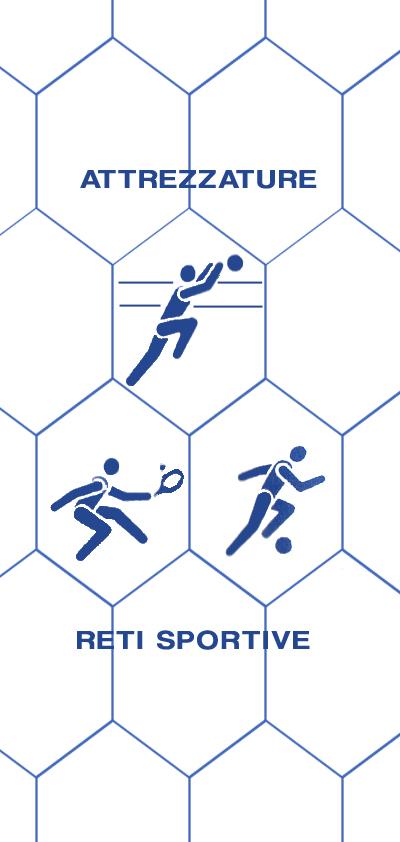 SCHEDA ARTICOLO: F03Reti per gatti BeigeRete in nylon polietilene con nodo, con maglia da mm 40x40 e filato da mm 1,2, disponibile nel colore verde. Stabilizzato contro i raggi ultravioletti.COMPOSIZIONE FILATO:  rete color verde in nylon polietilene vergine, ad alta tenacità con maglia quadrata da mm 40x40,  idrorepellente, spessore filato mm 1,2.DURATA MINIMA DELLA RETE: oltre 10 anniCARICO DI ROTTURA: si intende carico di rottura il tiraggio di una maglia da un’estremità all’altra ed è di kg 65INSTALLAZIONE: estremamente facileCARATTERISTICHE TECNICHEMATERIALE: nylon polietilene vergineCOLORE DISPONIBILE: beigeSPESSORE FILATO: 1,2 mmRETE: a maglia quadraMAGLIA: mm 40x40PESO: 40 g/mqBORDATURA PERIMETRALE: realizzata con treccia in nylon spessore mm 6TEMPERATURA DI FUSIONE: 118°TEMPERATURA MINIMA D’USO: - 40°RESISTENZA ALL’ABRASIONE: ottimaASSORBIMENTO D’ACQUA 0,01%: idrorepellenteUTILIZZO: Rete prodotta per proteggere il vostro gatto, costruita su misura per le vostre necessità.Queste reti di protezione non recano danni all’ambiente. Ogni rete viene utilizzata sia in lunghezza che in larghezza della dimensione richiesta. Completa di rinforzo perimetrale con una treccia da mm 6, di solito di colore beige, cucita alla rete, lasciando negli angoli uno spezzone di corda per facilitare la messa in opera.DESCRIZIONE:  la rete F03  per gatti viene prodotta in nylon polietilene vergine  di colore beige. Ha una maglia quadra per mm. 40x40 e con un filato spesso 1,2 mm. Inoltre stabilizzata contro i raggi ultravioletti.Per una maggiore  durata alla rete viene cucita una bordatura perimetrale spessa 6 mm. Ha un’ottima resistenza all’abrasione.La rete serve per proteggere il vostro gatto e può essere confezionata su misura, in base alle vostre esigenze, e a vostra richiesta invieremo un campione della rete, a nostre spese.Per maggiori informazioni e/o chiarimenti non esitate a contattarci.